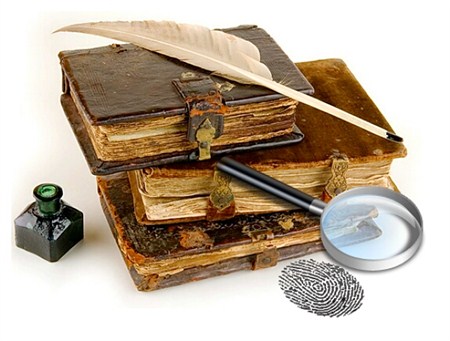 Багатоперспективність і багаторакурсність у викладанні історіїБез гніву і пристрастіТацит Багатоперспективність  ще в 70-і роки ХХ ст. розпочали тлумачити в історичній дидактиці німецькі вчені. Українські дослідники і практики Значно ширше в Європі термін почав вживатися в історичній науці на початку 90-х рр. ХХ ст. Європейські дидактики ще в 70-і рр. ХХ ст. поставили завдання  відійти від лінійного однобокого викладу історії. Спеціалістом в цій галузі вважається доктор Роберт Страдлінг, який вважає  багатоперспективність тотожною багаторакурсності. Роберт Страдлінг визначив три основні характеристики багаторакурсності:А) різні позиції спостереження;Б) різні точки зору;В) різні джерела інформації. Дослідниками і водночас практиками методики мультиперспективності в Україні стали Віктор Мисан, Віталій Власов, Костянтин Баханов, Сергій Терно, Юрій Комаров. Увага до багатоперспективності в Україні значно зросла в наш час. Серед конкурсних випробувань цьогорічного Всеукраїнського конкурсу « Учитель року» у конкурсному випробуванні «Методичний практикум»  учасники конкурсу мають продемонструвати власний рівень  педагогічної майстерності з організації навчання історії з погляду багаторакурсності (наявності різних поглядів на події, явища) та багатоперспективності (наявності різних варіантів розвитку подій та процесів). Це сприймається як виклик часу щодо оновлення змісту методів історичної науки, росту професійних компетентностей учителів історії.  Лінійний виклад історії, який домінував в українській шкільній історичній дидактиці донедавна, закладений у формулі «а потім», багато -перспективність- « в той час як». За сповідування лінійного принципу викладання історії зникають не лише малі народи, а й соціальні групи: жінки, діти, молодь, ветерани.Тому для використання методу багатопереспективності важлива синхронізація подій, використання технологій критичного мислення, історичної емпатії. Звідси важливо вчителю історії добирати джерела, які відображають різні точки зору за віком, статусом, релігійними переконаннями, політичною і національною приналежністю, що значно розширює межі і можливості багаторакурсності, як форми викладу історії, де історична ситуація висвітлюється щонайменше з двох перспектив, які презентують різні суспільні позиції та інтереси.Прийоми багатопереспективності і багаторакурсності передбачають :1) підбір і використання історичних джерел, які репрезентують різні ракурси на події, діяльність історичної особи;2)самостійну робота здобувачів під керівництвом вчителя із джерелами:А) використання технологій критичного мислення;Б)застосування прийомів історичної емпатії;В) синхронний розгляд перебігу подій; Г) порівняння в просторі перебігу, наслідків подій ( дотримання підходу « в той час як»).Результати використання вчителем багатопереспективності:1) формує уявлення про обставини перебігу подій, їх наслідки, погляди , почуття свідків, учасників, дослідників;2) навчає виділяти головне, спільне, шукати альтернативну точку зору;3) розвиває навики критичного мислення під час аналізу джерел;4) формує толерантність, що в перспективі забезпечує громадянський мир, руйнуючи упереджень, стереотипів;5) спонукає постійно вчитися впродовж життя, шукати різні ракурси у протистоянні « правд».Однак такий дидактичний підхід потребує від учителя не лише творчості,  а й тактовності, зокрема у доборі і вживанні термінів «зрадники ,зрадили», « героїчні», « нижчі стани/ верстви суспільства», оцінці подій, ролі історичних постатей, життя пересічних громадян, народів. Учителю слід враховувати і такі проблемні аспекти:вибір кількості перспектив до різного типу уроків, місце, час, форма їх використання;пошук перспектив може заперечити будь-які цінності, знехтувати суттєвими фактами;обсяг навчального матеріалу українських підручників залишається достатньо об’ємним, а тому вчитель може використовувати метод на практичних заняттях, уроках узагальнення, а такоє як творчі роботи, дослідницькі проекти .Словесне( вербальне) оцінювання здобувачів освітиТрадиційно вчителі оцінюють учнів словами « добре», « молодець», « неправильно», « дякую». В помірних кількостях похвала і нагорода можуть заохочувати, допомагати стати впевненими, кращими, старанними, дисциплінованими. Прийоми словесного оцінювання здобувачів за Р.Страдлінгом відповідають концептуальним засадам НУШ.Прийоми словесних методів заохочення учнів на уроці за Робертом СтрадлінгомІ позиція- щире захоплення учнем:Дякую.Дуже добре.Чудова думка.Мені подобається твоя активністьЯк гарно ти сказав/сказала.Це так сміливо!Твої ідеї завжди оригінальні.ІІ позиція- співчуття і розуміння вчителя до учня:Ярозумію твоє хвилювання.Я розумію чому ти сумний/ сумна.Не хвилюйся, Багато допускаються таких помилок.Я розумію чому ти так зробив.Я теж радий твоїм успіхам.ІІІ позиція – повідомити учня,що його відповідь неправильна-Ні, правильна відповідь- 1667 рік.-Ні, я не це хотів/хотіла почути . Назви причини Першої світової війни.-Це ознаки політики «воєнного комунізму», а ми говоримо про неп.ІV позиція- повідомити  учня, що його відповідь правильна, не перебільшуючи похвалу-Так.-Правильно.-Так.Дякую.-Саме так.V позиція- розвинути ініціативу, впевненість учня-В тебе це вийде.-Я думаю, що ти це знаєш.-Зберися з думками –і ти справишся із завданням.-Спробуй опрацювати додаткову літературу з цієї теми, а ми тебе охоче послухаємо на наступному уроці.-Мені подобається твоя думка. Вона смілива, цікава, нова.VІ позиція- підтримати дисципліну.Ви завжди знаєте міру, дякую.Добре, що правила дотримані, і ми працюємо без зауважень.Мені подобається, що вашу увагу не відволікають…( сміх, сторонній шум і т.п.).Я вдячна, що ти зрозумів , як себе поводити.Як важливо вміти перейти від жарту до основної роботи.Хочеться , щоб кожен урок був схожий на цей.VІІ позиція – підтримка почуття гідності, спільностіЯ ціную твою відвертість, яка не шкодить іншим.Мені подобається, як ти відстоюєш свою думку.Це дуже добре: вчасно підтримати друга, однодумця.Ваша єдність дала гарний результат.Приємно, що ви критикуєте ідеї, а не учнів.Мені подобається , що ти поважаєш відмінне в інших людях.Мені подобається, що ти слухаєш уажно інших.Давайте поаплодуєм собі.VІІІ позиція- підтримати, заохотити учнів без похвали.Поглід у вічі.Приділити часу трохи більше учню, ніж визначено, щоб звернути увагу інших на тему, яку він підняв, запитати в учнів: « Хто ще так думає? Встаньте».Подякуваати учням за підтримку, і, якщо є суттєві доповнення , контраргументи, вислухати їх.Вияв турботи( «Ти сумний. У тебе не все гаразд?»)Фізичний дотик( поплескування по плечі, дружний потиск руки.).Допомога учням, чіткі інструкції щодо виду, змісту роботи .Джерело « Нова Доба» 2002, №2Використання документальних джерел          на уроках історії та суспільних дисциплінЗ досвіду роботи Кривцун Л.В., вчителя історії КЗ ЗШ І-ІІІ ст.№22 ВМРІсторію слід викладати так, щоб дитина від самого початку й до кінця курсу відчувала, що вчить вона не про когось, а про себе, своїх батьків, дідів, прадідів, про свій рід, вчить те, що лишило слід в її сучасному житті, так чи інакше завжди впливає на це життя і вимагає тих чи інших вчинків.Як організувати роботу з документальними джерелами на уроці таким чином, щоб:- сформувати в учнів уміння аналізувати, оцінювати,порівнювати та визнавати різні погляди на історичний процес;- критично ставитися до інформації;- мати власну позицію та аргументувати свій вибір?Адже історія та інші суспільні дисципліни мають чи не найпотужніший потенціал у формуванні компетентного випускника школи. Компетентнісний підхід до навчання історії передбачає формування в учнів  інформаційної компетентності – уміння працювати з джерелами історичної інформації, інтерпретувати зміст джерел, визначати їх надійність.Історичні джерела: документальніречовівізуальніДокументальні джерела поділяються на:Актові документи - це юридичні, господарські, політичні, програмні (грамоти, закони, укази, прохання, чолобитні, розписи, договори, статистичні і слідчі документи, програми, промови)Оповідно-описові документи - літописи, хроніки, мемуари, листи, описи подорожей, свідчення очевидців, щоденникХудожня література як історична пам'ятка своєї епохи: твори усної народної творчості (міфи, епос, байки, крилаті вислови, анекдоти)                                  і літературні твориУмови ефективності робот  з документальними джерелами:багато перспективність(2-3 джерела);віковідповідність;чітка інструкція роботи з джерелом, використання методики покрокового аналізу історичного документа На перших етапах робота з документом має відбуватися за безпосередньої участі вчителя з поступовим ускладненням аж до самостійного аналізу учнями джерела та  інтерпретації історичних фактівРетельний підбір документальних джерел Документ  повинен бути доступним учням за змістом й обсягом, дидактично адаптованим; бути цікавим; відображати найтиповіші факти й події епохи; мати певний емоційний вплив (це допомагає «оживити» історію, відчути дух епохи);  документи мають бути багатоаспектними, багаторакурсними та інтегративними, що надасть можливість реалізувати мультиперспективний підхід у викладанні; учні навчаються визначати і порівнювати різні точки зору, сприймати таку різноманітність; критично аналізувати, порівнювати й оцінювати інформацію, відрізняти факти від думок та інтерпретацій, а значить, формулювати та аргументувати власну позицію щодо історичних процесів, що є необхідними навичками для сучасного випускника;добирати проблемно-пізнавальні, логічні та послідовні запитання, а також відкриті комплексні завдання, які дають змогу оцінити рівень сформованості предметних компетентностей учнів.Умови ефективності роботи  з документальними джереламиРоботу з документальними джерелами варто використовувати на різних етапах уроку:  для мотивації навчальної діяльності;в основній частині уроку;також на етапі рефлексії. Однак, найбільше можливостей така форма роботи дає під час практичних занять.Методичні прийоми роботи з документальними джерелами на уроках:-постановка запитання і знаходження відповіді в документі (евристична бесіда); -аналіз документу за запропонованими критеріями (алгоритмом);-порівняльний аналіз документів; -використання документу у поєднанні з іншими джерелами історичних знань (наприклад, візуальними, до яких відносять фото, плакати, карикатури, таблиці, схеми); - аналіз документів з точки зору різних груп;- проблемно-пізнавальні завдання різного характеру (визначити мікротеми, скласти план, відповідь за запитаннями: Хто? Що? Де? Коли? Як? Чому?, скласти словник термінів, стислу розповідь тощо.Алгоритм роботи  з документальними джерелами:Визначте вид документу.Хто є автором/авторами документа (приватна особа, офіційна, анонім)?Визначте час, місце і обставини створення тексту. З якою метою написано документ?Яка політична, національна, етнічна, службова належність автора? Яким чином це впливає на його ставлення до подій? Чи є в документі будь-які твердження чи фрази, які свідчили б про уподобання чи упередження автора проти будь-якої групи людей чи точки зору?Оцініть ступінь достовірності викладених у тексті відомостей: чи є автор безпосереднім свідком того, про що пише; первинність або вторинність інформації.Які характерні особливості історичного періоду висвітлюються в документі?Яке значення документального джерела?Приклад 1.Історія України. 11 клас. Тема: Україна в роки Другої світової війни. Радянізація нових територій.Прочитайте джерело та дайте відповіді на запитання. Зі спогадів очевидця. «Накупивши кольорових нічних сорочок в комісійних крамницях, їхні жінки (мається на увазі дружини радянських офіцерів – ред.) з задоволенням проходжалися в них вулицями міста, будучи певними, що придбали „хороші плаття”. ...З’явилися нові назви вулиць, пам’ятники Леніну та Сталіну, державні підприємства, державні школи, державні газети, тобто все стало нашим. У місто наїхало багато злих облич, на вулицях і в установах частіше стали лунати російські матюки, а простакуваті російські матрони, жінки офіцерів, мили яблука в унітазах і дивувалися, як воно гарно миє. Голодні червоноармійці, мов сарана змітали всі харчі з багатих єврейських крамничок, їли навіть дріжджі... На вулицях спостерігалося щоразу більше нових пришельців зі Сходу: косоокі, монгольські обличчя з широкими вилицями; присадкуваті опасисті московки з яскраво підмальованими губами, ясно фарбованим волоссям, що вели себе самовпевнено, з нахабною крикливістю. Частіше зустрічалися п’яниці. Місто поволі почало втрачати свій первісний вигляд, свою духовну притаманність, ознаку приналежності до західної культури».Завдання:Який аспект політики радянізації відбиває документ?Як ставилося місцеве населення до переселенців зі Сходу?Що викликало невдоволення населення в діях нової влади?Приклад 2.Історія України. 8 клас. Тема : Передумови і причини Національно-визвольної війни.Події 1648-1649 рр.Уривок твору кримсько-татарського літописця Шейха Мехмеда Ефенді ( зятя брата Тугай-Бея, Султана Гельді)Запорозький гетьман Мелеске( Хмельницький) , довідавшись , що поляки готуються, стурбувався  й зібрав «круг», на якому після обміну думок вирішено було звернутися до кримського хана по допомогу. Запорозькі посланці прибули до коменданта фортеці Ферах-Кермен( Перекопу) Тогай-бея, який вирушив разом із послами до хана.Посли переказали ханові прохання запорожців допомогти їм. Хан радо прийняв послів і дав згоду захищати запорожців од поляків.Запорозькі посли додали до своєї заяви , що вони ладні навіть прийняти віру татарську , аби їм допомогли. Хан призначив Тогай-бея на голвного отамана  війська, призначеного проти поляків. Тогай-бей зібрав військо й за тиждень вирушив у похід.Татарське військо приєдналося до загонів Хмельницького на Дніпрі.Завдання.Прочитайте документ , визначте факти, що можуть бути перевірені та судження.Таблиця. Структура дослідження факт чек.Карикатура як історичне джерело міцно увійшла на сторінки навчальних посібників, ЗНО з історії  Алгоритм аналізу карикатури І   ОписОпишіть те, що зображено на карикатурі:Хто/ що  зображено, які характерні особливості персонажів виділено;Наскільки реалістично зображені персонажі;Якщо використовується гіпербола, то що саме гіперболізується і з якою метою;Чи є зображення другого плану, для чого воно потрібно?ІІ  ІнтерпретаціяНадайте розгорнуті відповіді на запитання:Чи впізнаєте ви персонажів, що вам про них відомо;Коли надруковано карикатуру, якій події або явищу вона присвячена;Що означає підпис, як співвідноситься із зображенням;Погляд яких політичних або соціальних сил відображає зображення;Яке ставлення автора до персонажів, події;Що нового про особу/ історичний період ви дізналися з карикатури?Методи і прийоми  формування соціальної та інформаційної компетентності  здобувачівПилипенко Т.М., вчитель громадянської освіти КЗ « ЗШ І-ІІІ ст.№32 ВМР Особливістю завдання школи є концентрація уваги на морально-етичних, політологічних, правових та економічних аспектах громадянської компетентності, які передбачають розуміння сутності демократії, форм участі громадян у житті суспільства і держави, прав та обов’язків, прав і свобод людини, форм і функцій державної влади.Цьому сприяють такі методи освітньої діяльності:формування власної точки зору шляхом розвитку логічного та аналітичного мислення;вивчення історії на особистостях, аналізі історичних джерел;вивчення явищ та подій з першоджерел (відео, фото, архівні документи, мас-медіа, «пряма мова»);вміння протистояти кібербулінгу;стимулювання до активних власних дій: створення соціальних, економічних, політичних проектів, участь у художній самодіяльності, спортивних секціях, естетичних гуртках, громадському житті класу та школи;виховання характеру: вміння не боятись висловлювати свою думку, аргументувати її і вміти переконувати опонента (диспути, семінари, круглі столи, рольові ігри).З 10-ти ключових компетентностей,які тісно повязані між собою, визначених МОН України для розвитку учнів, найважливішою вважаю «уміння вчитися впродовж життя». Адже завдання школи: підготувати дітей до самостійного дорослого життя, тому і необхідно сформувати в них соціальну і громадянську компетентність, оскільки ми живемо в суспільстві і є громадянами своєї держави. Значний вплив на формування особистості має зовнішнє середовище взагалі і, зокрема, інформаційний простір, в якому перебуває особа, тому на уроках необхідно звертати увагу і на медіаграмотність.Більшість учнів на уроках є пасивними, такими вони можуть залишатись і в житті. Завдання вчителя за допомогою активних форм роботи підвищити мотивацію учнів на уроці.  Застосовуючи інноваційні методи навчання, вчитель примусово активізує мислення, самостійний та творчий пошук рішень, залучає учнів до освітнього процесу на тривалий час, викликаючи в них зацікавленість, інколи, бажання посперечатись, довести свою точку зору, аргументуючи свою позицію.Розглянувши конус навчання Едгара Дейла, слід зазначити, що активні дії учасників процесу дають можливість максимально засвоїти знання і використовувати їх у житті. 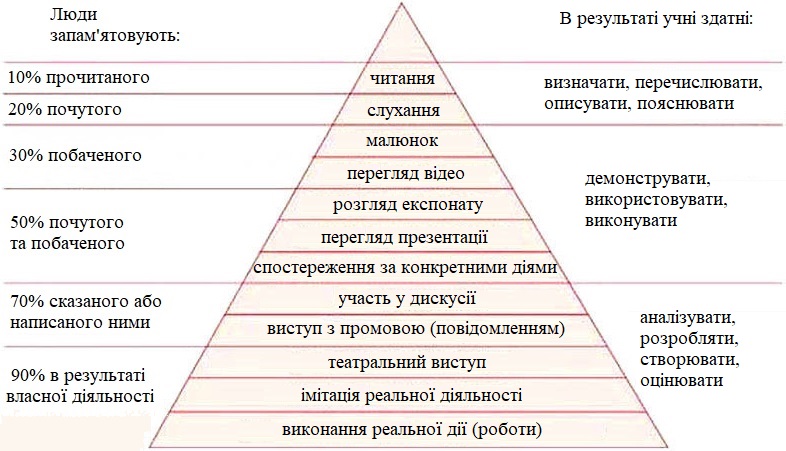 Рис. 1.Конус навчання Едгара Дейла, 1969 р. Для того, щоб учні оволоділи технологіями критичного мислення на уроці необхідно працювати з різноманітними джерелами (газетні або журнальні статті, фотографії, радіо повідомлення, фрагменти з художніх і документальних фільмів, інтернет-статті, навчальні сайти, блоги). Таким чином формується навчально-стратегічна компетентність учнів: стратегія пошуку інформації та реалізація свого права на правдиву інформацію.Медіа створюють меседж (повідомлення) – це найважливіша ідея, яку ЗМІ мають донести до споживача. Споживач має навчитись їх аналізувати з допомогою простих запитань: хто автор інформації; з якою метою її оприлюднено; кому це вигідно; що важливе не було сказано; це факт чи судження (пропаганда); чи містить меседж упередження або стереотипи. Лише глибокий аналіз медіатекстів, співставлення різних джерел інформації дає змогу розпізнати спробу маніпуляцій, оцінити достовірність інформації.    Найбільш поширені види маніпуляцій: підміна фактів; виривання з контексту; навішування ярликів; посилання на невідомі або ненадійні джерела. З метою аналізу текстів доцільно застосувати вправу «Подвійний щоденник». Учні аналізують текст, заповнюючи таку таблицю:Ця вправа допомагає відокремити факти від суджень, усвідомити різницю між реальною подією та її відображенням у медіа, визначити фейки та маніпуляції.Щоб краще зрозуміти роль та роботу журналістів можна провести урок у формі – теле-, радіопередачі. Такі уроки сприяють формуванню в учнів уміння аналізувати й узагальнювати матеріал за нестандартних умов, дозволяють їм уявити себе «відомими людьми», дають уявлення про професію журналіста, телеведучого тощо.Основні принципи організації уроку — теле-, радіопередачіРозподіл ролей за бажанням (історики, юристи, політологи, хроністи, ведучі програми тощо).Оформлення класу (телестудії, радіостанції); виготовлення емблеми, прикріплення мікрофонів, розташування парт та стільців так, як у справжній програмі.Випереджальні завдання учням класу, а також перевдягання учнів відповідно до ролі; завдання, поставлені вчителем дозволяють активізувати клас та уникнути пасивності учнів.Рольові ігри – потужний засіб громадянської освіти, громадянського виховання й самовиховання особистості, що впливає не тільки на ігровий, а і на реальний світ.Важливим методом роботи є використання проектних технологій: створення сайту класу, відеороликів, плакатів, літератерного альманаху; відтворення історичної події; проведення парламентських слухань з визначеного питання.Особливістю проектних технологій є те, що вчитель направляє і організовує учнів на роботу, даючи їм випереджальні завдання (за 1 – 2 тижні до уроку).Різновидом моделювання ситуації є «Парламентські слухання». Наприклад, на «парламентські слухання» можна запропонувати питання: порушення свободи слова; дитячі та молодіжні громадські об’єднання, ринок праці в Україні, Закон України «Про лобізм» та інші.Слухання з питань законодавства проводяться для збору інформації, на основі чого виробляються рекомендації з питань, що їх регулюють закони. Участь у занятті, що моделює законодавчі слухання, надає можливість учням краще зрозуміти завдання та механізм діяльності законодавчої гілки влади. Учасники набувають навичок визначення й формулювання ідей, інтересів та цінностей, пов'язаних із предметом обговорення. Проведення таких слухань є основним обов'язком законодавчої гілки влади.Підготовчий етапУчитель повинен допомогти школярам розібратися у питанні, що є предметом обговорення. Необхідно переконатися в тому, що учні добре уявляють роль комітетів у законодавчому процесі.Залучення спеціалістів. Можна запросити на урок представника місцевої законодавчої влади або інших органів влади.Розподіл ролей. Необхідно пояснити учням мету слухання та розподілити ролі (законодавців, прихильників, секретаря, представників преси) між учасниками заняття.Підготовка учасників заняттяСлід надати учасникам гри достатньо часу для підготовки до проведення парламентських слухань: члени комітету мають підготуватися, щоб поставити ключові запитання прихильникам з теми; прихильники мають визначити свої позиції з теми слухань, підготувати вступну заяву, бути готовим до запитань членів комітету.Порядок проведення слуханняГолова комітету відкриває засідання, пропонує законопроект та оголошує порядок виклику прихильників.Голова комітету викликає кожного з прихильників. Той робить вступну заяву, відповідає на запитання членів комітету. Доцільно призначити учасника слухання, котрий відповідатиме за дотримання регламенту (3—4 хв. відводиться на заяву, 5—6 хв. триває відповідь на запитання).Голова комітету першим запитує прихильника, потім — членів комітету. Проте кожен член комітету може поставити запитання або зробити заяву в будь-який час упродовж роботи комітету.Члени комітету вивчають свідчення прихильників, обговорюють законопроект та вирішують, яким буде подальший етап роботи комітету.Підбиття підсумків гриХід обговорення залежить від поданого на розгляд законопроекту. Після оголошення комітетом рішення учителеві варто обговорити з учнями факти та аргументи, наведені на слуханнях, оцінити сильні та слабкі сторони позицій учасників засідання. Актуальними залишаються «Мозковий штурм», «Мікрофон», «Прес» (Позиція → Обгрунтування → Приклад → Висновок), «Асоціативний кущ», робота в групах та парах, дискусії, «Займи позицію».Заслуговує на додаткову увагу вправа «SWOT-аналіз», яка передбачає глибокий аналіз ситуації з визначенням сильних та слабких сторін, можливостей та загроз.«SWOT-аналіз»Об’єкт розслідування Публічна заява ( рідше резонансний факт) особи,яку можна дослідитиСуть питанняІнформаційна преамбула що надає додаткову роз’яснювальну інформацію яка передує доказовимелементамДокази та аргументиФакти статистичні дані документи та документальні свідчення отримані тільки з відкритих офіційних джерелІнформація від експертів, підкріплена документальними свідченнями чи посиланнями на відкриті джерелаВердиктВисновок вирок : брехня, правда чи напівправда – з коротким аргументованим поясненнямФакти, що вразили, здивувалиВласні думки, судженняСильні сторониСлабкі сторониМожливостіЗагрози